RISD HOME TEST Example- Instrument or Sound/Light/Motion/Time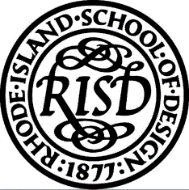 A home test is a test required by some art schools as part of the application process.  RISD asks students to complete a series of specific artworks at home to submit to admissions for evaluation.  RISD is a very competitive school.  To gain admissions you must put a lot of effort and thought into the home test.  Mrs. Medio has modified this example to suit our purposes.We consider drawing to be as much about process as presentation and encourage you to consider your drawing submissions as exercises in experimental thinking and risk-taking more than as final presentations or examples of technical proficiency. We do not value any particular style of drawing more than another, so feel free to explore the full range of possible expression in your drawings. We are looking for work that reveals a distinct point of view.Drawing Submit a drawing sample, completed on a sheet of white paper measuring 11” x 14” or 16” x 20”Select one of the following options:Create a drawing instrument (art-making tool). Make a drawing with the instrument you have created. Send the original drawing to Mrs. Medio and upload an image of the instrument with your work on google drive.For this Drawing, you may use graphite pencil or any dry (fixable) medium, a water-based medium (such as ink, watercolor or gouache) or a combination. Do not use any oil-based medium or collage. Remember that whatever medium(s) you choose, the surface must be stable.You may approach this drawing in any way you wish. Other than the stated requirements related to paper size, subject and medium – everything and anything else – are up to you. Using photographs as a source for your drawings, however, is not recommended.